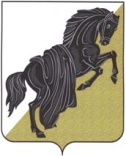 АДМИНИСТРАЦИЯ БАГАРЯКСКОГО СЕЛЬСКОГО ПОСЕЛЕНИЯКаслинского района Челябинской областиПОСТАНОВЛЕНИЕОб утверждении плана мероприятийпо противодействию коррупции вБагарякском сельском поселениина 2011-2013 годыВ соответствии с Законом Челябинской области от 29.01.2009 №353-ЗО «О противодействии коррупции в Челябинской области», постановлением Правительства Челябинской области от 17.08.2010 №90-П «Об областной целевой Программе противодействия коррупции в Челябинской области на 2011-2013 годы», в целях совершенствования мер по противодействию коррупции на территории Багарякского сельского поселения,ПОСТАНОВЛЯЮ:1. Утвердить прилагаемый план мероприятий по противодействию коррупции в Багарякском сельском поселении на 2011-2013 годы.2. Ответственность за реализацию плана мероприятий по противодействию коррупции  в Багарякском сельском поселении на 2011-2013 годы по соответствующим направлениям деятельности оставляю за собой.3. Контроль и организацию исполнения настоящего постановления оставляю за собой.ГлаваБагарякского сельского поселения                                                           А.Н. ШульгинУтвержден постановлением администрацииБагарякского сельского поселения от 08.04.2011   № 38ПЛАНмероприятий по противодействию коррупциив Багарякского сельского поселения на 2011-2013 годыГлава Багарякского сельского поселения                                                    А.Н.Шульгин№ п/пМероприятияОтветственныеисполнителиСрок исполнения Нормативно-правовое и методическое обеспечение Нормативно-правовое и методическое обеспечение Нормативно-правовое и методическое обеспечение Нормативно-правовое и методическое обеспечение1Разработка нормативной правовой базы в целях совершенствования реализации антикоррупционной политики на территории Каслинского муниципального районаДокументовед администрации2011-2013 годы2Проведение в установленном порядке антикоррупционной экспертизы проектов нормативных правовых актов, разработанных администрацией Багарякского сельского поселенияГлава администрации2011-2013 годы3Ведение регистра нормативных правовых актов, регулирующих вопросы противодействия коррупции в Багарякского сельского поселенияДокументовед администрации БСП2011-2013 годы4Сбор, обобщение и подготовка предложений для обращения в установленном порядке с законодательной инициативой в Законодательное Собрание Челябинской области с целью включения предложений в Закон Челябинской области от 29.01.2009 №353-ЗО «О противодействии коррупции в Челябинской области»Глава администрации2011-2013 годыII. Противодействие коррупции в рамках реализации законодательства о муниципальной службеII. Противодействие коррупции в рамках реализации законодательства о муниципальной службеII. Противодействие коррупции в рамках реализации законодательства о муниципальной службеII. Противодействие коррупции в рамках реализации законодательства о муниципальной службе5Формирование кадрового резерва для замещения вакантных должностей муниципальной службыАдминистрация БСП2011-2013 годы6Совершенствование систем материальной и нематериальной мотивации муниципальных служащихАдминистрация БСП2011-2013 годы7Обеспечение проверок по контролю соблюдения обязанностей, запретов и ограничений на муниципальной службе в соответствии с законодательством о муниципальной службе, законодательством о противодействии коррупцииГлава БСП комиссия по противодействию коррупции в Багарякском сельском поселении2011-2013 годы8Обеспечение организации кадрового процесса в органах местного самоуправления Каслинского муниципального районаГлава БСП2011-2013 годы10Организация мероприятий по предотвращению и урегулированию конфликтов интересов на муниципальной службеКомиссия по соблюдению требований к служебному поведению муниципальных служащих и урегулированию конфликтов интересов в БСП2011-2013 годыIII. Противодействие коррупции при расходовании бюджетных средств и использовании муниципального имуществаIII. Противодействие коррупции при расходовании бюджетных средств и использовании муниципального имуществаIII. Противодействие коррупции при расходовании бюджетных средств и использовании муниципального имуществаIII. Противодействие коррупции при расходовании бюджетных средств и использовании муниципального имущества11Организация контроля за исполнением органами местного самоуправления Багарякского сельского поселения местного бюджета; предоставление информации о фактах нецелевого использовании бюджетных средств в комиссию по противодействию коррупции в Багарякском сельском поселенииГлава БСПСовет депутатов2011-2013 годы12Анализ коррупционной составляющей и коррупционных рисков в нормативных актах, регулирующих бюджетные правоотношения в поселениях Багарякском сельском поселении, в ходе проведения ревизий местных бюджетовСовет депутатов БСП,Комиссияпо противодействию коррупции БСП2011-2013 годы13Совершенствование контроля использования имущества, находящегося в муниципальной собственностиСовет депутатов БСП2011-2013 годы14Оценка эффективности использования имущества, находящегося в муниципальной собственности, в том числе земельных участковСовет депутатов БСП2011-2013 годы15Анализ результатов проведения конкурсов и аукционов по продаже имущества, находящегося в собственности Багарякском сельском поселении, в том числе земельных участков, с целью выявления фактов занижения стоимости указанных объектовКомиссияпо противодействию коррупции БСП Совет депутатов БСП2011-2013 годыIV. Противодействие коррупции при размещении муниципальных заказовIV. Противодействие коррупции при размещении муниципальных заказовIV. Противодействие коррупции при размещении муниципальных заказовIV. Противодействие коррупции при размещении муниципальных заказов16Проведение в установленном порядке антикоррупционной экспертизы документов, связанных с размещением муниципальных заказов для нужд Багарякского сельского поселенияСовет депутатов БСП2011-2013 годы17Проведение мониторинга размещения муниципальных заказов в соответствии с требованиями законодательстваАдминистрация БСП2011-2013 годы18Расширение практики проведения открытых аукционов в электронной формеАдминистрация БСП2011-2013 годы19Руководство согласно методики определения начальной (максимальной) цены муниципального контракта при размещении заказов на поставки товаров, выполнение работ, оказание услуг для муниципальных нужд Каслинского муниципального районаАдминистрация БСП2011-2013 годыV. Противодействие коррупции в различных сферах муниципального управления, при предоставлении муниципальных услугV. Противодействие коррупции в различных сферах муниципального управления, при предоставлении муниципальных услугV. Противодействие коррупции в различных сферах муниципального управления, при предоставлении муниципальных услугV. Противодействие коррупции в различных сферах муниципального управления, при предоставлении муниципальных услуг20Принять участие в семинарах по вопросам противодействия коррупции в органах местного самоуправления (в том числе в поселениях) Каслинского муниципального районаЮридический отдел администрации КМР,Собрание депутатов КМР, управление делами администрации КМР2011-2013 годы21Оптимизация структуры и штатной численности органов местного самоуправления Багарякского сельского поселения с целью исключения дублирующих функций либо передачи отдельных функций внешним исполнителям (аутсорсинг)Глава Багарякского сельского поселения2011-2013 годы22Корректировка перечня должностных лиц в органах местного самоуправления Багарякского сельского поселения, реализующих полномочия с повышенным риском возникновения коррупции, на основе анализа выполняемых функцийГлава Багарякского сельского поселения2011-2013 годы23Внедрение информационно-коммуникационных технологий (электронного документооборота) в деятельность администрации Багарякского сельского поселенияГлава Багарякского сельского поселения2011-2013 годы24Разработка и внедрение административных регламентов предоставления государственных и муниципальных услугГлава Багарякского сельского поселения2011-2013 годы25Участие в содействии многофункциональных центров для предоставления гражданам и организациям государственных и муниципальных услугАдминистрация БСП2011-2013 годыVI. Противодействие коррупции в сфере предпринимательстваVI. Противодействие коррупции в сфере предпринимательстваVI. Противодействие коррупции в сфере предпринимательстваVI. Противодействие коррупции в сфере предпринимательства26Ведение реестра субъектов малого и среднего предпринимательства, получателей финансовой поддержкиАдминистрация БСП2011-2013 годы27Обеспечение участия Совета по малому бизнесу Багарякского сельского поселения в принятии решений о передаче прав владения и (или) пользования недвижимым имуществом, находящимся в муниципальной собственностиАдминистрация БСП Совет пол малому бизнесу2011-2013 годы28Проведение экспертизы инвестиционных, инновационных проектов, предусматривающих привлечение бюджетных средствАдминистрация БСП2011-2013 годыVII. Взаимодействие органов местного самоуправления с гражданским обществомVII. Взаимодействие органов местного самоуправления с гражданским обществомVII. Взаимодействие органов местного самоуправления с гражданским обществомVII. Взаимодействие органов местного самоуправления с гражданским обществом29Размещение на сайтах, в СМИ информации о деятельности органов местного самоуправления (в том числе поселений) Багарякского сельского поселения, регламентов предоставления государственных и муниципальных услуг, нормативных правовых актов Администрация БСП.2011-2013 годы30Организация встреч должностных лиц органов местного самоуправления Багарякского сельского поселения с руководителями общественных организаций, населениемГлава  БСП2011-2013 годы31Создание постоянно действующей «горячей линии» для сообщений о проявлении фактов коррупции в Багарякском сельском поселенииКомиссия по противодействию коррупции в Багарякском сельском поселении2011-2013 годы32Публикация в СМИ, размещение на сайте фактов коррупции, противодействия коррупцииДокументовед администрации2011-2013 годы33Проведение проверок деятельности администрации Багарякского сельского поселения по рассмотрению ими обращений гражданГлава БСП2011-2013 годы